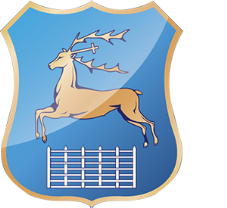 ОТДЕЛ  ИДЕОЛОГИЧЕСКОЙ  РАБОТЫ И ПО ДЕЛАМ МОЛОДЕЖИГРОДНЕНСКОГО ГОРОДСКОГО ИСПОЛНИТЕЛЬНОГО КОМИТЕТАИнформационный  вестник(материалы в помощь заместителю руководителя по идеологической работе предприятия (учреждения)февраль, 2023 СОДЕРЖАНИЕ1.ОБ ИТОГАХ СОЦИАЛЬНО-ЭКОНОМИЧЕСКОГО РАЗВИТИЯ ГРОДНЕНСКОЙ ОБЛАСТИ ЗА ЯНВАРЬ – ДЕКАБРЬ 2022 г……3  2.НЕОСТОРОЖНОЕ КУРЕНИЕ. ТОНКИЙ ЛЁД. ПАЛЫ СУХОЙ    РАСТИТЕЛЬНОСТИ……………………………………………………..83.ПЬЯНСТВО НА РАБОЧЕМ МЕСТЕ И ПРОФИЛАКТИКА ТРАВМАТИЗМА…………………………………………………………141.ОБ ИТОГАХ СОЦИАЛЬНО-ЭКОНОМИЧЕСКОГО РАЗВИТИЯ ГРОДНЕНСКОЙ ОБЛАСТИ ЗА ЯНВАРЬ – ДЕКАБРЬ 2022 г. Материал подготовлен комитетом экономики Гродненского облисполкомаВ январе – декабре 2022 г. объем валового регионального продукта составил 20,3 млрд. рублей, или 96,6 % к уровню 2021 года (задание на январь – декабрь 2022 г. – 104,8 %), в том числе по видам деятельности: промышленность – 94,7% (удельный вес – 34,4 %), сельское, лесное и рыбное хозяйство – 108,0 % (11,4 %), строительство – 89,9 % (4,7 %), оптовая и розничная торговля; ремонт автомобилей и мотоциклов – 92,9 % (5,8 %), транспортная деятельность, складирование, почтовая и курьерская деятельность – 78,5 % (4,0 %).Произведено промышленной продукции на сумму 18,7 млрд. рублей, что составляет в объеме республики 11,0 %.Индекс физического объема производства по набору товаров-представителей составил 94,1 % (декабрь 2022 г. к ноябрю 2022 г. – 105,1%), в том числе: обрабатывающая промышленность – 96,4% (удельный вес в общем объеме производства – 90,1%), снабжение электроэнергией, газом, паром, горячей водой и кондиционированным воздухом – 86,8 % (8,3 %), водоснабжение; сбор, обработка и удаление отходов, деятельность по ликвидации загрязнений – 95,0 % (1,5 %), горнодобывающая промышленность – 99,0 % (0,1 %).На 1 января 2023 г. на складах промышленных предприятий находилось готовой продукции на сумму 1,2 млрд. рублей, удельный вес запасов в среднемесячном объеме производства составил 90,8 % (на 01.01.2022 – 69,2 %). За декабрь 2022 г. запасы готовой продукции снизились на 57,2 млн. рублей (с начала 2022 года выросли на 355,2 млн. рублей).За январь – декабрь 2022 г. произведено импортозамещающей продукции на сумму 937,8 млн. долл. США (план на 2022 год – 914,6 млн. долларов США). На экспорт поставлено продукции на 430,7 млн. долларов США. За январь – декабрь 2022 г. объем валовой продукции сельского хозяйства во всех категориях хозяйств в текущих ценах составил 5,6 млрд. рублей, или 106,9 % (в сопоставимых ценах) к 2021 году. Сельскохозяйственными организациями, включая крестьянские (фермерские) хозяйства, произведено продукции в текущих ценах на сумму 4,7 млрд. рублей, или 106,6 %, в том числе продукции животноводства -  98,7 % к 2021 году (удельный вес составил 56,5 %), растениеводства - 118,9 % (43,5 %). В 2022 году введено в эксплуатацию 477,5 тыс. кв. метров общей площади жилья (100,5 % от установленного задания). Для граждан, осуществляющих жилищное строительство с государственной поддержкой, сдано 191,1 тыс. кв. метров общей площади жилья (109,2 %).Введены в эксплуатацию 1347 квартир для 1339 многодетных семей (задание 1071 семья), направлены на улучшение жилищных условий 1224 многодетные семьи (задание 1200 семей).Ввод в действие индивидуальных жилых домов населением составил 172,8 тыс. кв. метров, или 36,2 % от общего ввода жилья.В области построены 42 квартиры (2,0 тыс. кв. метров) социального пользования, а также 240 арендные квартиры общей площадью 15,8 тыс. кв. метров.В целом за отчетный период построено 294,9 тыс. кв. метров энергоэффективного жилья (100% введенного в эксплуатацию многоквартирного жилья).В городе-спутнике Скиделе введено в эксплуатацию 5,7 тыс. кв. метров жилья (план – 1,2 тыс.кв.метров).На жилищное строительство направлено 600,2 млн. рублей.Розничный товарооборот торговли через все каналы реализации за январь – декабрь 2022 г. составил 6,7 млрд. рублей, или 98,2% к уровню января – декабря 2021 г. Количество торговых объектов увеличилось на 502 и составило 12814 объекта (магазинов – на 247 единиц, общее количество – 6416), торговая площадь увеличилась на 40,7 тыс. кв. м и составила 739,1 тыс. кв. м.Объем инвестиций в основной капитал по области составил 3,4 млрд. рублей, или 84,2 % к уровню января – декабря 2021 г.Технологическая структура инвестиций в основной капитал:строительно-монтажные работы (включая работы по монтажу оборудования) – удельный вес 53,0 % (1,8 млрд. рублей, или 80,0 %);затраты на приобретение машин оборудования, транспортных средств – удельный вес 33,6 % (1,1 млрд. рублей, 88,3 %);прочие затраты – удельный вес 13,4 % (0,5 млрд. рублей).На показатели инвестиционной деятельности области продолжает оказывать значительное влияние завершение инвестиционного проекта по строительству атомной электростанции. За январь – декабрь 2022 г. удельный вес инвестиций в основной капитал по РУП «Белорусская атомная электростанция» составил 16,8 % от общего объема инвестиций области (62,6 % к январю – декабрю 2021 г.).Продолжается реализация крупных инвестиционных проектов по строительству деревообрабатывающего завода «Свислочь» 
(ООО «ЭйчЭсБелакон»), созданию производства стеклянной тары с использованием инновационных энергоэффективных и ресурсосберегающих технологий (ОАО «Гродненский стеклозавод»), организации производства и последующей эксплуатации производственного завода Кроноспан в городе Сморгони (Группа компаний Кроноспан), созданию вертикально-интегрированного комплекса по производству хлопковой пряжи и изделий из нее 
(ООО «Европластекс Инвест»).В январе – ноябре 2022 г. экспорт товаров составил 3,0 млрд. долларов США, или 94,5 % к уровню соответствующего периода 2021 года. Сальдо внешней торговли товарами к уровню января – ноября      2021 г. сложилось положительным в размере 1,5 млрд. долларов США.Основными покупателями гродненских товаров являются 5 стран, на долю которых приходится 75,3 % всего экспорта товаров (Россия – 55,8%, Польша – 6,9%, Дания – 4,4%, Украина – 4,4%, Литва – 3,8%).Российская Федерация является ключевым торговым партнером области. В январе-ноябре 2022 г. экспорт товаров в Российскую Федерацию увеличился на 23,9 млн. долларов США, или на 1,5 п.п., и составил 1,7 млрд. долларов США.Экспорт в Европейский союз составил 634,0 млн. долларов США, темп роста – 86,4%. Наибольший удельный вес в экспорте из стран ЕС приходился на Польшу (32,3%), Данию (20,8%), Литву (18,1 %), Латвию (6,3%).Обеспечена положительная динамика экспорта товаров в прочие страны: Норвегию (100,3 млн. долларов США, увеличение в 11,0 раз), Китай (75,8 млн. долларов США, темп роста – 121,0 %), Турцию (58,0 млн. долларов США, темп роста – 190,3 %).В январе – ноябре 2022 г. экспорт услуг составил 276,0 млн. долларов США, или 104,3% к уровню января-ноября 2021 г., импорт услуг – 422,0 млн. долларов США, или 96,2%. Сальдо внешней торговли услугами сложилось отрицательным в размере «минус» 146,0 млн. долл. США и увеличилось относительно уровня января – ноября  2021 г. на 
28,1 млн. долларов США. Достигнута положительная динамика по следующим видам услуг:транспортным – 150,9 млн. долларов США, или 103,2% к уровню января-ноября 2021 г. (удельный вес – 54,7%);компьютерным, телекоммуникационным и информационным – 50,0 млн. долларов США, или 119,1 % (18,1%);туристическим – 11,9 млн. долларов США, или 185,8% (4,3%);медицинским – 2,7 млн. долларов США, или 123,2% (1,0%).На пять стран приходится около 82% экспорта услуг области: Россия (удельный вес – 56,4%), Польша (11,5%), Литва (5,6%), США (4,8%) и Германия (3,5%).Выручка от реализации продукции, товаров, работ, услуг за январь – ноябрь 2022 г. в целом по области составила 28,0 млрд. рублей, или 108,3% к январю – ноябрю 2021 г.Рентабельность продаж увеличилась по сравнению с январем – ноябрем 2021 г. на 0,3 п.п. и составила 10,5 %, в том числе в организациях: сельского, лесного и рыбного хозяйства – на 2,8 п.п. и 13,8%, строительства – на 1,3 п.п. и 6,0 %, торговли – на 1,2 п.п. и 2,4 %, транспорта – на 1,3 п.п. и 2,3 %, соответственно. Снизилась рентабельность продаж в организациях промышленности на 0,5 п.п. и составила 12,7 %.Количество убыточных организаций составило 71 и снизилось к январю – ноябрю 2021 г. на 18 организаций, удельный вес убыточных организаций – 11,0 % от их общего количества, сумма убытка – 294,2 млн. рублей. Снижено количество убыточных организаций в транспорте с 
18 до 11, промышленности – с 25 до 20, сельском хозяйстве – с 8 до 4.В области на постоянной основе принимаются необходимые меры по обеспечению эффективной занятости населения, стабильной ситуации в трудовых коллективах.Уровень безработицы на 1 января 2023 г. составил 0,2 % к численности экономически активного населения. В режиме вынужденной неполной занятости в 2022 году работали 8,5 тыс. человек (2,7 % от списочной численности работников), что на 12,4% меньше, чем в 2021 году (9,7 тыс. работников, или 3,0%).Отмечается снижение увольнения работников в случае ликвидации организации, сокращения численности или штата работников. За 2022 год по данным причинам уволено 0,8 тыс. человек, что в 2 раза меньше, чем в 2021 году (1,6 тыс. человек).В экономике области в январе-декабре 2022 г. было занято 447,3 тыс. человек, что на 7,0 тыс. человек, или на 1,5%, меньше, чем в январе-декабре 2021 г. За январь-декабрь 2022 г. номинальная начисленная среднемесячная заработная плата в целом по области выросла на 16,5 % к уровню 
2021 года и достигла 1437,7 рубля. Показатель по росту заработной платы за 2022 год выполнен на 106,6%.Темп роста реальной заработной платы в целом по области составил 101,1% к январю-декабрю 2021 г.  председателя По видам экономической деятельности реальная заработная плата за 2022 год по всем отраслям превысила 100,0 процентов к 2021 году, за исключением строительства (за январь-декабрь 2022 г. – 97,7 % к 
2021 году) и бюджетной сферы (за январь-декабрь 2022 г. – 97,4 % к 
2021 году).2.НЕОСТОРОЖНОЕ КУРЕНИЕ. ТОНКИЙ ЛЁД. ПАЛЫ СУХОЙ РАСТИТЕЛЬНОСТИМатериал подготовлен учреждением «Гродненское областное управление МЧС Республики Беларусь»По состоянию на 7 февраля 2023 года на территории Гродненской области произошло 69 пожаров (2022 - 63 пожара), погибли 13 человек (2022 году – 13 человек).КурениеПо оценкам специалистов, в нашей стране курит более половины взрослого населения, наблюдается устойчивая тенденция распространения курения среди молодежи. И надо отметить, что количество курильщиков среди детей и молодежи неуклонно растет, что вызывает особое беспокойство. Среди причин огненных происшествий «лидирует» неосторожное обращение с огнем в том числи и при курении, так в 2022 году на территории области в огне погибли 69 человек, 44 из них стали жертвами неосторожно брошенной сигареты. По состоянию на 6 февраля на пожарах в области в текущем году погибли 13 человек, 11 из них – из-за неосторожного курения.Злополучная цепочка «закурил, выпил, уснул», как правило, имеет трагический финал. Пренебрегая правилами безопасности, многие пренебрегают и собственной жизнью. *** Ночью 22 января поступило сообщение о том, что по улице Красноармейской в Сморгони горит частный жилой дом. Прибывшие спасатели обнаружили, что деревянное строение горит изнутри, пламя вырвалось на кровлю. До прибытия работников МЧС местный житель вошел в дом и вынес на улицу женщину в бессознательном состоянии. Бригада скорой помощи госпитализировала спасенную в центральную районную больницу. Состояние тяжелое. При проведении разведки в одной из комнат спасатели обнаружили погибшей 37 –летнюю женщину, 36-летнего хозяина дома и двух мужчин 38 и 37 лет. Установлением причины и обстоятельств случившегося занимаются сотрудники Следственного комитета. Вероятнее всего к огненной трагедии привело неосторожное В большинстве прецедентов, погибшие на пожарах по причине своей или чужой привычки курить в постели, находились в состоянии алкогольного опьянения. А вы знаете, на что способен упавший на кровать или пол непотушенный окурок? Примерно через 2 минуты он вызовет огонь, а спустя несколько мгновений – пожар, потушить который своими силами будет невозможно. К сожалению, не все видят в этом весомую причину для отказа от сигарет. Однако если курить или не курить – выбор каждого, то тушить за собой окурки – прямая обязанность всех курильщиков.Пожары из-за неосторожного курения чаще происходят в ночное время. Когда человек спит, он не чувствует запаха дыма. Сообщить об опасности может автономный пожарный извещатель. Этот прибор отреагирует на задымление громким звуковым сигналом. Он прост в эксплуатации – нуждается в регулярной замене элемента питания и очистке от пыли. С 2002 году на территории области благодаря сработке АПИ спасено 500 человек, 50 из которых – дети.*** 13 января в 00-10 житель деревни Гезгалы Дятловского района сообщил диспетчеру службы «101» о том, что в его доме загорелись постельные принадлежности. Прибывшие спасатели оперативно ликвидировали пожар. Огнем уничтожено одеяло. Бригада скорой медицинской помощи осмотрела погорельца, госпитализация ему не потребовалась. Как рассказал сам 40-летний хозяин, вечером он закурил и лег отдыхать. Проснулся от звука сработавшего автономного пожарного извещателя. Мужчина быстро покинул дом и сообщил о случившемся в МЧС.Правила безопасности на льдуЕжегодно тонкий лед становится причиной различных происшествий. Чаще всего участниками оказываются дети, которые гуляют вблизи замерзших водоемов без присмотра родителей, и рыбаки, выходящие на свой страх и риск на непрочный и коварный лед.*** 28 ноября в 16-40 спасателям поступило сообщение о том, что на водоеме вблизи д. Салатье в Гродненском районе человек провалился под лед. Прибывшие подразделения МЧС на поверхности акватории людей не обнаружили, на льду находились рыболовные снасти.  Выяснилось, что утром житель областного центра отправился на рыбалку. Когда он не вернулся домой к назначенному времени, его сын обратился за помощью к правоохранителям. При обследовании дна водоема в 30-ти метрах от берега под кромкой льда спасатели обнаружили погибшим 61-летнего мужчину. По состоянию на 7 февраля в водоемах области утонули 3 человека: 1 – при рыбной ловле, 2 – при падении в воду.Избежать неприятностей можно, если соблюдать правила и меры личной безопасности. Человеку достаточно провести 15 минут в холодной воде, чтобы получить переохлаждение организма несовместимое с жизнью. Безопасным считается лед зелёного или голубовато-зелёного цвета толщиной не менее . Грязный или буро-серый лед обычно уже подтаявший и непрочный.Переходить водоем можно только при хорошей видимости в спасательном жилете или нагруднике. С собой следует взять спасательный линь (веревку длиной 15-20 метров с петлей на одном конце и грузом 400- - на другом). Спускаться к водоёму лучше в местах, где нет промоин, вмерзших кустов осоки, травы. Идти нужно осторожно, не отрывая подошвы ото льда. Проверять лёд лучше не ударами ног, а пешнёй или колом. Если всё же оказались в полынье, старайтесь не уходить под воду с головой. Передвигайтесь к тому краю, откуда идет течение. Бросьте в сторону берега линь. Постарайтесь налечь грудью на край льда и, закинув ногу, выбраться на лед. Даже если лед обламывается, не оставляйте попыток. Когда основная часть туловища окажется на льду, отползите или откатитесь подальше от полыньи. Медленно и осторожно ползите до безопасного места, возвращайтесь обратно по своим следам. Выбравшись на сушу, снимите и отожмите промокшую одежду. Двигайтесь и делайте силовые упражнения, разведите костер. Вызывайте скорую помощь.При спасении человека, оказавшегося в ледяном плену, действуйте решительно, но осторожно, чтобы спасать не пришлось двоих. Подбадривайте спасаемого. При этом приближаться к нему следует лёжа, ползком. Спасательный предмет (лестницу, доску, шест, веревку) подавайте с расстояния 3-. Если спасателей несколько, то лучше образовать цепочку, удерживая друг друга за ноги. До прибытия спасателей разведите костер и обогрейте пострадавшего, постарайтесь найти ему сухую одежду.Особое внимание следует уделить обучению правилам безопасного поведения детей. Нельзя отпускать ребят одних на замёрзшие водоёмы. Надо объяснить, что, передвигаясь по льду сомнительной толщины очень опасно. Нельзя наступать на лёд, если он покрыт снегом, так как можно наткнуться на проруби. Запрещайте ходить на водоёмы с наступлением перепадов температуры. Если всё-таки лёд не удержал и треснул, и ребенок оказался в воде, то он должен знать, как действовать в такой ситуации. Если он был не один, а с компанией друзей, то кто-то должен быстро отправиться за помощью. Только при соблюдении этих несложных правил можно быть уверенными, что зимний отдых будет проходить благополучно.Палы сухой растительностиВ минувшем году за первые 4 месяца в Гродненской области зафиксировано почти 900 случаев загорания сухой травы и мусора на общей площади более 300 га. Из-за неосторожного обращения с огнем при наведении порядка погибли 2 человека.Как правило, пламя от костра быстро перебрасывается на сухую траву и распространяется на большую площадь. Оставить его уже очень сложно. Попытки самостоятельно справиться с пламенем тоже могут закончиться получением ожогов.Запах дыма стал традиционным сопровождением весенних  уборок территорий, после которых в наших населенных пунктах становится чище и светлее. А вот «традицию» весенних палов на протяжении многих лет не могут сломать ни экологи, ни спасатели-пожарные. В прошлом году, как и в позапрошлом, горит трава на полях, на дачных участках, горит открытым огнем. И не сама она загорелась, а кто-то ее поджег. Еще свежи в памяти случаи, когда небрежно брошенная непотушенная сигарета стала причиной пожара, где сгорела целая деревня:*** 6 апреля минувшего года очевидец сообщил сморгонским спасателям о загорании в деревне Понарка. Дым видели жители соседней деревни за несколько километров. Сильный ветер способствовал распространению пламени. К месту вызова были направлены 15 пожарных расчётов. На ликвидацию возгорания потребовалось несколько часов. Огнём уничтожены 6 нежилых домов (2 из них использовались под дачу), 
11 хозяйственных построек, повреждены 2 хозяйственные постройки. Люди не пострадали. Единственный 44-летний житель деревни Понарка пояснил, что непотушенный окурок, брошенный в сухую траву на собственном подворье и привел к масштабному возгоранию.Да и неосторожное сжигание мусора на подворье может привести к таким же печальным последствиям: *** 15 марта минувшего года в реанимационное отделение больницы скорой медицинской помощи поступила 81-летняя женщина с ожогами 30% тела, полученными при самостоятельном тушении мусора и сухой растительности. Находясь на собственном подворье, в деревне Василевичи, пенсионерка наводила порядок и сжигала прошлогодний мусор. От костра загорелась сухая растительность. Когда огонь стал подбираться к постройкам, женщина испугалась и попыталась самостоятельно справиться с возгоранием. Во время тушения на ней загорелась одежда. На помощь к пожилой женщине поспешили соседи, которые справились с огнем и вызвали медиков.Беспечность при наведении порядка стало причиной пожара в Мостовском районе, на котором сгорела почти целая деревня.*** 26 марта минувшего года Мостовским спасателям поступило сообщение о пожаре в деревне Руда Липчанская. Огонь быстро распространялся по сухой траве, порывами ветра пламя молниеносно охватило дома и хозпостройки. В ликвидации возгорания было задействовано 10 пожарных расчетов, привлечены работники лесхоза и местного сельхозпредприятия на спецтехнике. Общими усилиями удалось уберечь от огня 8 жилых домов и 14 хозяйственных построек. Пожаром уничтожены 2 жилых дома, 3 нежилых дома и 17 хозпостроек.Известно, что супруги приехали в родительский дом, который использовали как дачу, чтобы навести порядок на подворье. Собрали мусор и развели костер. Однако не учли сильный ветер, который в считанные секунды разнёс пламя на десятки метров.Практически все травяные палы происходят по вине человека. Иногда они могут служить причиной гибели людей – даже, несмотря на то, что непосредственной угрозы для жизни человека каждый конкретный поджог травы, на первый взгляд, не несет. Причины гибели могут быть разными. Самая очевидная – это то, что от травы могут загораться дома, леса и торфяники, а уже на этих новых пожарах могут гибнуть люди. Менее очевидная, но не менее важная, причина гибели людей из-за поджогов сухой травы состоит в том, что дым травяных пожаров очень вреден для здоровья, и просто опасен для жизни людей, страдающих заболеваниями органов дыхания.*** 22 марта минувшего года поступило сообщение о загорании сухой растительности в садовом товариществе Савинка Мостовского района. Прибывшие подразделения спасателей остановили огненную волну, которая подбиралась к лесополосе. Ликвидировав возгорание, работники МЧС и сельчане обратили внимание на стоящий у домика велосипед и начали искать хозяина. На выжженной земле обнаружили без признаков жизни пенсионера, 1935 года рождения. Со слов местных жителей, утром мужчина приехал навести порядок на дачном подворье и сжигал сухие ветки. Вероятнее всего, пламя от костра перебросилось на сухую траву, а он не сумел самостоятельно справиться с огнем.Напоминаем, что за выжигание сухой растительности и трав на корню, а также непринятие мер по ликвидации палов, грозит административная ответственность и предусмотрен штраф в размере от 10 до 30 базовых величин. Разжигание костров в запрещенных местах влечет предупреждение или штраф до 12 базовых величин.Наводить порядок на приусадебном участке и убирать накопившийся за зиму мусор следует соблюдая меры безопасности:- сжигание мусора допускается в безветренную погоду;- место, где планируете сжигать собранный мусор должно находиться на безопасном расстоянии от хозяйственных и иных построек, а также от лесных массивов и торфяников; - обязательно окопайте место костра;- запаситесь ведром с водой, лопатой и ни на секунду не оставляйте огонь без присмотра. - после окончания сжигания, оставшиеся угли пролейте водой до полного прекращения тления.3.ПЬЯНСТВО НА РАБОЧЕМ МЕСТЕ И ПРОФИЛАКТИКА ТРАВМАТИЗМАМатериал подготовлен Гродненским областным управлением Департамента государственной инспекции трудаВ 2022 году Гродненским областным управлением Департамента государственной инспекции труда (далее – Управление) в ходе осуществления надзора за соблюдением законодательства о труде и об охране труда в организациях, расположенных на территории Гродненской области, выявлено 8517 нарушений действующего законодательства. По предложению государственных инспекторов приостановлена работа 759 единиц оборудования, 26 объектов строительства и 25 производственных участков, представляющих опасность для здоровья и жизни работающих, а также отстранено от работы 807 работников по различным основаниям. По требованию государственных инспекторов труда (далее – ГИТ) к дисциплинарной ответственности привлечено 311 работников. За нарушение законодательства о труде и об охране труда к административной ответственности в виде штрафа привлечено 787 физических и юридических лиц, в том числе за нарушения требований охраны труда - 383 должностных лица и 12 работников. 405 работникам, допустившим нарушение требований охраны труда вынесено предупреждение.В 2022 году с участием государственных инспекторов Управления проведена проверка знаний по вопросам охраны труда у 3695 руководителей и специалистов организаций области, 483 обучающих семинаров, конференций, круглых столов по вопросам законодательства о труде и об охране труда с общим количеством участников 7932 человека, проведены встречи в 46 учебном заведении с 2397 учащимися моложе 18 лет. Вопросы соблюдения законодательства о труде и об охране труда, состояния условий труда, производственного травматизма в 2022 году 106 раз освещались в различных средствах массовой информации.Проделанная сотрудниками Управления совместно с другими заинтересованными органами работа по профилактике нарушений требований трудового законодательства и производственного травматизма позволила снизить в 2022 году уровень производственного травматизма по сравнению с 2021 годом.Так, по оперативным данным Управления в 2022 году в организациях области в результате несчастных случаев на производстве пострадало 205 человек, из них погибло 13 и 71 работник получил тяжелые производственные травмы (в 2021 году – 239, 14 и 73 человека соответственно). Анализ несчастных случаев на производстве показывает, что значительное количество несчастных случаев произошло при отсутствии вины со стороны должностных лиц работодателя. Всего в 2022 году зарегистрировано 166 таких случаев, что составляет 81% от общего количества несчастных случаев, в 2021 году при отсутствии вины нанимателя произошел 201 несчастный случай, что составляло 84% от общего числа травмированных на производстве.Основными видами происшествий, в результате которых произошло травмирование работающих в организациях Гродненской области в 2022 году явились:- воздействие движущихся, вращающихся, разлетающихся предметов – 63 (30,5% от общего количества травмированных);- падение потерпевшего с высоты – 23 (11,2 %);- ДТП – 21 (10,2%);- повреждения в результате контакта с животными – 19 (9,2 %); - падение, обрушение конструкций зданий и  сооружений – 14 (6,8 %).Анализ причин производственного травматизма показывает, что наибольшее количество несчастных случаев произошли из-за нарушения потерпевшими трудовой дисциплины, требований нормативных правовых актов, технических нормативных правовых актов, локальных актов по охране труда – 77 случаев или 37,6% от их общего количества, в результате личной неосторожности потерпевшего 46 случаев или 22,4% от их общего количества. Данный факт указывает на низкую трудовую дисциплину работников, а также на недостаточный контроль за соблюдением законодательства об охране труда в организациях со стороны руководителей и специалистов.По причине невыполнения руководителями и специалистами обязанностей по охране труда (неудовлетворительная организация производства работ, недостатки в организации и содержании рабочих мест, в том числе эксплуатация производственного оборудования, машин, механизмов, оснастки, не соответствующих требованиям безопасности и др.) травмировано 39 работников или 19% от общего количества потерпевших.  По-прежнему не исключены факты нахождения работающих на работе в состоянии алкогольного опьянения. В момент несчастного случая в 2022 году в состоянии алкогольного опьянения находилось 14 потерпевших. В 2-х случаях потерпевшие, находившиеся в состоянии алкогольного опьянения, получили травмы не при исполнении ими своих трудовых обязанностей и не при выполнении работ по заданию страхователя. Смерть 9 работников была обусловлена исключительно заболеванием потерпевшего, имеющимся у него до наступления смерти, при этом до несчастного случая работники находились на работе в состоянии алкогольного опьянения. Данные несчастные случаи оформлены актами о непроизводственных несчастных случаях.На протяжении ряда последних лет уровень производственного травматизма в Гродненской области остается одним из самых высоких среди областей и г. Минска. Так в 2021 году коэффициент частоты несчастных случаев (количество травмированных на 100 тысяч застрахованных по обязательному страхованию от несчастных случаев на производстве и профессиональных заболеваний) в Гродненской области составил 62,3 при среднем по Республике Беларусь 50,2, в 2022 году – 53,5 при среднереспубликанском – 47,4.Статьей 19 Закона Республики Беларусь «Об охране труда» предусмотрены обязанности работающих в области охраны труда, в числе которых - «соблюдать требования по охране труда…» и «заботиться о личной безопасности и личном здоровье, а также о безопасности окружающих в процессе выполнения работ либо во время нахождения на территории организации». Однако, на практике, данные обязанности работающими зачастую игнорируются. Исходя из анализа выявляемых нарушений законодательства об охране труда, причин несчастных случаев, одним из направлений работы по профилактике производственного травматизма должно стать повышение ответственности самих работающих за соблюдение требований охраны труда и собственную безопасность и личное здоровье, путем повышения уровня их осведомленности и введения мер стимулирующего характера.